Урок мужества«Никто не забыт, ничто не забыто…»                                    (Адыги – Герои Советского Союза в  поэзии)Цели: расширить представление детей о Великой Отечественной войне; воспитывать уважение к героическому прошлому страны, пробуждать сочувствие к людям старшего поколения; формировать положительную оценку таким нравственным качествам, как самопожертвование, героизм, патриотизм; формировать активную жизненную позицию, побуждать детей к активному сопротивлению попыткам очернить историю страны; познакомить с произведениями адыгейской литературы о ВОВ.Оборудование: книжная выставка, презентация.Ход урока.Вступительное слово учителя.         - Снова наступила весна, снова приходит на нашу землю великий День Победы, приходит в  73 – ый раз.9 мая 1945 года… это был День Победы над фашизмом. Но до него 1418 дней шла война, 4 года работала машина истребления людей. До сих пор неизвестно точное количество погибших солдат. По приблизительным подсчетам, наших солдат погибло 20 млн. (слайд 1). Очень дорого заплатил наш народ за эту победу, но все же главным победителем стал простой солдат. (слайды 2-8). Это он прошел по военным дорогам от границы до Сталинграда. Это он мерз в окопах, зарывался в землю и вставал во весь рост под огнем немецких батарей. Это он шел на танки с винтовкой и гранатой. Это он освобождал от фашистской нечисти страны Европы. Это он брал Берлин.           Солдаты Победы: русские, украинцы, белорусы, татары, дагестанцы, казахи, киргизы, грузины, молдаване – представители десятков национальностей поднялись на войну с фашизмом и стали на этой войне одним народом – народом – победителем. Среди них были и сыны маленького адыгейского народа. Семеро из них были удостоены звания Героя Советского Союза. Вспомним их поименно (слайды 9-16):          - Андрухаев Хусен Борежевич – погиб в ноябре 1941 года, защищая украинское село Дьяково. Указом Президиума Верховного Совета СССР от 27 марта 1942 г. посмертно присвоено звание Героя Советского Союза;         - Ачмизов Айдамир Ахмедович – погиб в декабре 1942 года под аулом Новкус-Артезиан на Северном Кавказе. Указом Президиума Верховного Совета СССР от 31 марта 1943 г. посмертно присвоено звание Героя Советского Союза;         - Бжигаков Кимчерий Борокович – за храбрость и отвагу, проявленные в боях при форсировании рек Одер и Эльба, Указом Президиума Верховного Совета СССР от 27 июня 1945 года присвоено звание Героя Советского Союза;         - Кошев Алий Юсуфович – за героизм, готовность пожертвовать собой во имя Родины Указом Президиума Верховного Совета СССР от 13 сентября 1944 года удостоен звания Героя Советского Союза;         - Нехай Даут Ереджибович – за умелое командование батальоном, инициативу, личное мужество Указом Президиума Верховного Совета СССР от27 февраля 1945 года присвоено звание Героя Советского Союза;        - Тхагушев Исмаил Халялович – за мужество, героизм в боях при форсировании Днепра Указом Президиума Верховного Совета СССР от 25 октября 1943 года присвоено звание Героя Советского Союза;       - Чуц Абубачир Батырбиевич – за героизм и мастерство, проявленные в обороне г.Николаева Указом Президиума Верховного Совета СССР от 20 апреля 1945 года посмертно присвоено звание Героя Советского Союза.           Имена героев не забыты: на их могилах установлены обелиски, их имена присвоены улицам в родных аулах, школам, где они учились. Писатели и поэты Адыгеи не остались в стороне. Они увековечили их память  в своих произведениях. Они создали яркие, живые образы героев. (слайд 17)По страницам литературных произведений.          - Имя славного сына Адыгеи, нашего земляка, уроженца а.Хакуринохабль Шовгеновского района Хусена Андрухаева (слайд 18)  увековечено в произведениях писателей и поэтов. В них он  предстает перед нами как человек, поэт, солдат. Мы проникаемся в его думы, в его надежды, в его мечты. А вот и последнее мгновение его жизни. (слайды 19, 20)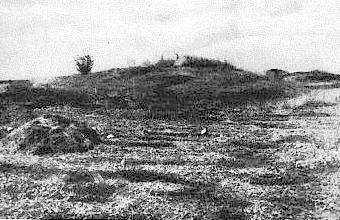 Высотка у деревни Дьяково, где принял
свой последний бой Хусен Андрухаев.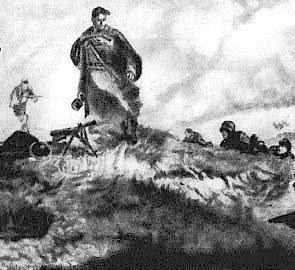 Последнее мгновение.                                                                        Подвигу Героя Советского Союза                                                                        Хусена Андрухаева посвящаетсяКончились диски, нет пули в нагане, - С последней гранатой Хусен на кургане.Он стал во весь рост, нарт-богатырь,Плечи гордо расправив вширь.Еще мгновенье – не будет Хусена.Не будет ни боя, ни криков, ни плена…Останется вечность и вечная память.О чем же он думал в это мгновенье,Тревожное, жуткое это мгновенье?Может, подобно Тарасу он думалО тех, кого спас, о долге, о чести.О жизни короткой, быть может, о мести,А может, о доме, ауле, народе.О детстве счастливом, промчавшемся вродеМолнией жгучей в крутом небосводе…Конечно, о матери сразу подумал,Отец перед взором мгновенно предстал.А может, он вспомнил косы любимой,Нежные песни Родины милой,Или тревожное Родины  - «Мардж!»,А может, и речку свою Шехурадж.Минуту лишь длился сладкий тот сон.Вдруг – все в унисон: крики, угрозы – «Рус, сдавайся! Сдавайся, рус!»Фашисты орут, галдят вокруг,С каждой секундой – теснее круг.Раздумывать некогда, все решено:Если погибнуть здесь суждено,Смертью героя, другого пути не дано.А где – не все ли равно?Главное, было б за что.Взрыв гулкий гранаты вдруг…Пал смертью героя ты, друг,Став неприступной горою.Вечная память герою.              - Хазретбий Сиджах, дважды лауреат премии имени Героя Советского Союза Х.Андрухаева, работая в Центральном архиве Министерства обороны и просматривая подписку газеты «За защиту Родины» 136 стрелковой дивизии, в которой сражался и погиб Х.Андрухаев, обнаружил стихотворение «Бессмертие», посвященное ему. К сожалению, имя автора неизвестно, но написанное, как говорится, по горячим следам, оно, без сомнения, является первым печатным произведением, которое рассказало о Хусене и его подвиге, предрекая ему бессмертие. До присвоения ему звания Героя Советского Союза и всеобщей известности о его подвиге было еще без малого три месяца.                          Бессмертие.В походе, в дыму бивуачных костровОн пламенным словом растил храбрецов.Он был их товарищ, начальник и друг – Хусен Андрухаев, герой-политрук.Презрению к смерти бойцов учил он,Он был их отцом, хоть и юношей был.Всегда незаметен, скромен и строг,Любил Андрухаев свой Ближний Восток.Эх, солнце Востока Хусен вспоминал,Но девушке в письмах о битвах писал.Он клялся любимой, он клялся стране:«И жизни не жалко для Родины мне!»И ратное дело от слова его Ни на полшага не отошло.Спасая других, он остался один.Один – против сотни фашистских громил!Враги, точно змеи, сжимали кольцо,Их пули свистели со всех концов.«Сдавайся, сдавайся!» - кричали враги, Но не сдаются большевики!Герой усмехнулся… В улыбке его Мелькнула решимость и смелость того,Чья воля и сила бессмертными стали,Чье имя, как знамя победное, - Сталин!- Не выйдет, собаки! – ответил Хусен.Умолк пулемет, загремел наган.Помнил герой о долге бойца,Биться готов был Хусен до конца.И дорожил, как святынею, онСлавой оружия, наших знамен.Хусен Андрухаев, стреляя в упор,Начал с фашистами свой разговор!На землю сырую один за другимПадают гады, сраженные им.…Не стало патронов, гранаты есть!Но гадов много, гранат только…шесть.Тогда Андрухаев вспомнил завет,Что мертвым героям презрения нет.И жизнь, как невесту, всем сердцем любя,Гранату одну приберег для себя…Ветер холодный в степи завывал,Хусен приготовил горячий запал.- Гады, возьмите! – воскликнул Хусен.…И, бросив гранату под ноги себе,Вместе с врагами на воздух взлетел!Ветер холодный по-прежнему выл,Желтые травы в степи шевелил…Враг не прошел и нигде не пройдет!В наших сердцах Андрухаев живет.И слава гремит и будет греметь:Смерть Андрухаева вовсе не смерть!Герой бессмертен, как наш народ!Он нас, товарищ, зовет вперед!            - Не будем судить литературное мастерство неизвестного поэта, но можно смело утверждать, что стихотворение, написанное с душевной теплотой к Герою и высоким эмоциональным чувством, глубоко и правдиво отражает дух того сурового, героического времени, показывает внутренний мир и моральный облик Хусена, его ненависть к врагу и беспредельную любовь к Родине, ради которой он пожертвовал своей молодой жизнью.              Указом Президиума Верховного Совета СССР от 27 Марта 1942 года младшему политруку Хусену Борежевичу Андрухаеву посмертно было присвоено звание Героя Советского Союза.На следующий день, 28 марта, газета "Правда" писала (слайд 20) :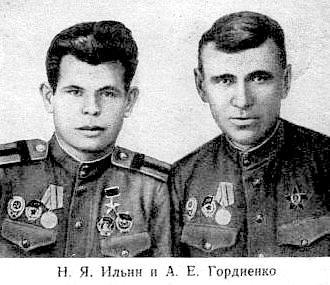 "Никогда не сотрётся память о подвиге доблестного сына советского народа младшего политрука Хусена Андрухаева, геройски погибшего в неравном бою с немецкими захватчиками". Хусен Андрухаев - один из немногих политработников, который в начале войны на Южном фронте прославился своей сверхметкой стрельбой. Точное количество уничтоженных им врагов, пока неизвестно. В различных источниках указывается от "более 300" до "несколько десятков" солдат и офицеров противника.Снайперской винтовке X. Б. Андрухаева командованием фронта было присвоено его имя, и её вручили лучшему снайперу части Николаю Яковлевичу Ильину, а после его гибели - Афанасию Емельяновичу Гордиенко. (слайд 21)В настоящее время эта винтовка ( № КЕ-1729 ) с перебитым ложем, к которой прикреплена табличка: "Имени Героев Советского Союза X. Андрухаева и Н. Ильина", хранится в Центральном музее Вооружённых Сил. Она стала олицетворением боевого братства трёх воинов - снайперов, погибших на полях Великой Отечественной войны: адыгейца X. Андрухаева, русского Н. Ильина, украинца А. Гордиенко.        Народ бережно чтит память о X. Б. Андрухаеве. Ему посмертно, первому среди литераторов страны, присвоено звание Героя Советского Союза.   На его родине, в ауле  Хакуринохабль, и в селе Дьяково Луганской области, где погиб поэт, установлены памятники и открыты мемориальные музеи. (слайды 22, 23)  Его именем названы Адыгейское педагогическое училище, улицы, школы, теплоход. Есть в нашей республике премия имени Хусена Андрухаева, присуждаемая ежегодно журналистам за лучшие публикации на военно-патриотическую тему.Многие писатели Адыгеи посвятили поэту - воину стихи и поэмы, рассказы и повести. Среди них поэма Исхака Машбаша "Мой старший брат", рассказ Дмитрия Костанова "Батыр", повесть Киримизе Жанэ "Хусен Андрухаев". По мотивам повести К. Жанэ в областном драматическом театре имени А. С. Пушкина осуществлена постановка.В 1946 году "Адыгнациздат" выпустил сборник его стихов на адыгейском языке "Моя жизнь". В 1970 году сборник стихов "Считайте меня живым", выпущенный после гибели Андрухаева, удостоен литературной премии Кубанского комсомола имени Н. Островского. В 1971 году в Майкопе вышел его сборник "Я буду петь", а в 1976 году в сувенирном издании - сборник на адыгейском и русском языках "Считайте меня живым".    - Герой Советского Союза Айдамир Ачмизов (слайд 24)   Свой героический подвиг воин совершил в тяжелом бою под аулом Новкус – Артезиан на Северном Кавказе. Захватчики превратили аул в сильно укрепленный опорный пункт, прикрывавший важную для них дорогу Буденновск – Моздок. Гвардейцы 36 казачьего кавалерийского полка с приданной ему 2-ой батареей, где служил Ачмизов, внезапным ночным ударом выбили фашистов из аула. Но враг не хотел мириться с потерей ключевой позиции. Его бешеные атаки 1 декабря 1942 г. следовали одна за другой. Но воины стояли насмерть. Ранним утром 2 декабря на защитников аула гитлеровцы бросили полк мотопехоты с артиллерией и танками. Казаки – гвардейцы встретили врага шквальным огнем. На взвод артиллерийской батареи наседали 6 тяжелых и 5 средних танков.                   Подвиг.Бредет пурга дорогой ледяною.Куда? Зачем? Какой в скитаньях толк?А за ее широкою спиноюПолзет в аул фашистский мотополк.За снежной пылью танки, танки, танки…На нашу пушки – больше десяти!Дистанция такая для атаки,Что не успеть станины развести.Но не заснула пушка Айдамира:Взметнулись к небу черные столбы.И первая машина задымиласьИ, вскинув хобот, стала на дыбы.А танки огрызаются и лезут – В глаза гвардейцев катятся черно.Ведь их еще осталось ровно десять.Их десять, а орудие одно!Их десять, но герои не считают:Нет времени вести напрасный счет.Гудит метель, и тает, тает, тает, Как быстро тает маленький расчет!Вот и в него глядит стальное дуло…Но танки словно вышли на парад:Как факелы на подступах к аулу,Как свечи, - все одиннадцать горят.        В этом бою погиб Айдамир Ачмизов. Но атаки врага были отбиты. Ачмизов первым получил звание Героя Советского Союза в славном 4-м казачьем кавалерийском корпусе. Отдавая дань уважения подвигу славного сына Адыгеи, лейтенант А.Исаков написал волнующие стихи «Выполняя приказ». Казаки – музыканты сочинили мотив, и зазвучала песня о Герое, призывая к подвигам на фронтовых путях-дорогах, которыми шел корпус:Одиннадцать фашистских гадин,Гремя железной чешуей,Ползли, стремясь свинцовым градомВсе на пути смешать с землей.Стреляли, лязгали бронею.Все двигались на казака,А он стоял, готовый к бою,У орудийного замка.Враги не выдержали боя,Который длился пятый час.Увенчан лаврами Героя,Ачмизов выполнил приказ.      Имя Героя носит школа в его родном ауле Большой Кичмай, перед зданием стоит памятник ему. А в ауле Красно – Александровский Лазаревского район6а перед зданием школы, где Ачмизов был учителем и директором, высится обелиск.     - Герой Советского Союза Чуц Абубачир. (слайд 25)       Массовый героизм в годы ВОВ не был редкостью, и многие тысячи воинов были удостоены звания Героя Советского Союза. Но только один раз всем бойцам большого отряда в 67 человек, участникам дерзкой операции, это звание было присвоено одновременно. И почти всем посмертно (56). В живых остались только 11. Среди тех, кто пал смертью храбрых, был и Абубачир Чуц.               Подвиг.Матрос Абубачир, Герой страны Советов!Мы не были знакомы никогда.Но я горжусь тобой.И мне горячим светомСквозь призму летГорит геройская звезда.            ***Был дан приказ бойцам:Взять старый элеваторИ тут же бой фашистам навязать.Итак, приказ: сраженье ради мира!Выходят в путь бойцы Абубачира.Неслышно к берегу причаливают лодки…Двух пулеметов разговор короткий.И вот уже в ночи иссиня-чернойБормочут пули, золотые зерна.Не тем зерном гордился элеватор,Не то зерно завещано солдатом.Но – ради  мира – грозный хлеб войныСегодня сеют Родины сыны…Одна атака, а за ней другая.Идут на элеватор вражьи стаи.И вражьи танки всё ползут навстречу,И моряки встречают их картечью.Гранаты мечет в технику врагаОтважная матросская рука.Но постепенно их ряды редеют, Тельняшки их багряной кровью рдеют.И, наспех перевязаны бинтами,Их головы алеют, будто знамя…Свой автомат подняв над головою,Абубачир своих солдат взывает к бою:- Ко мне, Медведев, верный друг Василий!Не посрами своей родной России!И Чумаченко, брат мой с Украины,Мы вместе шли сквозь все морские мины.Аде-Ахмед, видна твоя мне рана,Но за тобою горы Дагестана.И славный сын Татарии, Акрен!Ко мне, друзья!Мы не сдадимся в плен!Отчаянно сражаются герои.А на бинтах все шире пятна крови.Все меньше сил и меньше у матросов.…Встает рассвет, как бинт последний, розов.И первые лучи ложатся скорбноНа хлебные рассыпанные зерна.И волны синие о стены тихо бьются…Десантники живыми не сдаются!         ***Радиограммы емкие словаУшли в эфир, отлиты из металла.И в то же утро древняя МоскваО гибели десантников узнала.Услышала, узнала вся странаО подвиге друзей Абубачира.И высшие Отчизны орденаСвоим героям Родина вручила.От ран дымились рощи и поля, На всех фронтах шла битва за Победу…Десантом защищенная земляЛегла строкой в большую битву эту.             - Прозвучал отрывок из баллады А.Гадагатля «Подвиг». В своем произведении А.Гадагатль очень хорошо показал, как люди разных национальностей плечом к плечу сражались за общую Родину.      Не вернулись герои с войны. Но память о них жива. Центральная площадь г.Николаева носит имя десантников, а школе в родном ауле Чуца Абубачира Панахес присвоено имя славного Героя.    - Герой Советского Союза Нехай Даут Ереджибович. (слайд 26)    -  Войска 1-го Белорусского фронта наступали на город–крепость Познань– стратегически важный узел обороны на берлинском направлении. Бои на подступах к крепости и в городе носили ожесточенный характер. В них, проявляя смелость, инициативу, участвовал с батальоном и майор Нехай Даут. 28 января в критический момент он лично повел батальон против контратаковавшего врага. В тяжелых боях воины батальона овладели 36-ю кварталами, уничтожили свыше 400 и пленили 87 солдат и офицеров, захватили много оружия. - У драматурга Гиссы Схаплока есть драма «Даут». Она написана на реальном историческом материале. В ней правдиво даны характеры защитников Родины и ее врагов – гитлеровских фашистов. Произведение названо именем главного героя. Оно посвящено Герою Советского Союза Нехаю Дауту Ереджибовичу. Автор нарисовал полнокровный образ Даута – решительного, неустрашимого, строгого, требовательного к себе и к друзьям. Он непоколебимо суров и непримирим к врагам. Но сколько в нем тепла к друзьям! Он показан и в бою, и на привале, и в момент совершения бесстрашных героических поступков. Мы слышим его мужественные, мудрые слова. Все в нем гармонично, во всем он служит примером для окружающих.Родина не забыла своего солдата. Ему присвоено высокое звание Героя Советского Союза. (слайд 27).      Д.Нехай умер в 1955 году. В центре аула Вочепший в память Героя установлен обелиск, Пчегатлукайская школа, где он работал директором, носит его имя.           Заключение.        Победа в Великой Отечественной войне – это результат героизма и мужества всего нашего народа. Мы должны гордиться этой победой и сохранять благодарную память о тех, кто завоевывал эту победу в жестоких боях. В заключение я хочу прочитать слова А.С.Пушкина, которые он написал П.Я.Чаадаеву: «Я далеко не восторгаюсь всем, что вижу вокруг себя… но клянусь честью, что ни за что на свете я не хотел бы переменить отечество или иметь другую историю, кроме истории наших предков, такой, какой нам бог ее  дал. Уважение к минувшему – вот черта, отличающая образованность от дикости… Гордиться славою своих предков не только можно, но и должно; не уважать оной есть постыдное малодушие… Дикость, подлость и невежество не уважает прошедшего, пресмыкаясь перед одним настоящим».  Эти слова поэта   звучат очень актуально именно сейчас, когда мир пытается переписать историю, очернить Россию, перечеркивая заслуги нашей страны перед всеми народами, спасенными от фашистской чумы. Минута молчания. (слайды 28 , 29)Мир отстояли, защитили свою землю солдаты. Да, многие погибли в той страшной войне. Оставшиеся в живых вернулись домой – вернулись к родителям, женам, детям. Они,  главные труженики фронта, каждый год в День Победы доставали и надевали ордена.  Многие из них не любят рассказывать о своих подвигах на фронте, боясь показаться нескромными. Но их, участников Великой Отечественной войны, с каждым годом становится все меньше и меньше. Давайте же поклонимся ветеранам низко-низко и пожелаем им здоровья, любви родных и близких и долгих лет жизни. (слайд 30)Использованная литература:Золотые звезды Адыгеи. Майкоп, 1980.Х.И.Сиджах. Твои Герои, Адыгея. Очерки о Героях Советского Союза. Майкоп, 2005.К.Жане. Хусен Андрухаев. Краснодар, 1974Р.Махош. «Последнее мгновение».Неизвестный автор. «Бессмертие».С.Яхутль. «Хусен Андрухаев».А.Гадагатль. «Подвиг».Дж.Чуяко. «Подвиг».Г.Схаплок. «Даут».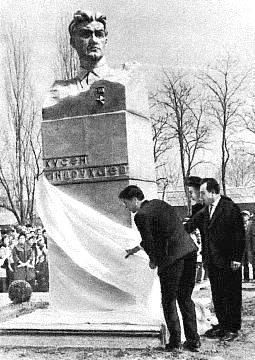 Открытие памятника Герою в  его  родном  ауле.